ОСНОВНО УЧИЛИЩЕ „ЗАХАРИ СТОЯНОВ” 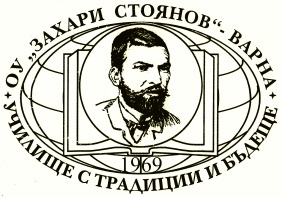 гр. Варна, кв. „Чайка”, тел. 052/301 897, http://www.ou-zaharistoyanov.comУТВЪРЖДАВАМ: ……………………………ТОДОРКА КОЛЕВА Директор на ОУ „Захари Стоянов”ГОДИШЕН ПЛАН-ПРОГРАМА НА ОУ „ЗАХАРИ СТОЯНОВ“ - ВАРНАЗА ПРЕВЕНЦИЯ НА ПЪТНОТРАНСПОРТНИТЕ ПРОИЗШЕСТВИЯ И БЕЗОПАСНОСТ НА ДВИЖЕНИЕТОЗА УЧЕБНАТА 2022 /2023 ГОДИНАПланът е разработен на основание 3aповед № РД 09-660/15.03.2021 на министъра на образованието и науката и в изпълнение на Националната стратегия за безопасност на движението по пътищата в Република България 2021 - 2030 г., Плана за действие 2021 - 2023 към Националната стратегия за безопасност на движението по пътищата и Секторната стратегия за безопасност на движението на пътищата (2021-2030) на Министерство на образованието и науката. СТАТУС НА УЧИЛИЩНАТА КОМИСИЯ ПО БЕЗОПАСНОСТ НА ДВИЖЕНИЕТО1. Комисията е избрана на заседание на ПС в началото на съответната учебна година.2. Обучението по направление „Безопасност на движението по пътищата“ е задължително и се осъществява в съответствие с държавните образователни стандарти.3. Училищната комисия информира и осигурява условия на учителите за участие в семинарии обучителни програми по безопасност на движението.ІI. СТРАТЕГИЧЕСКА ЦЕЛ НА УЧИЛИЩНАТА ПЛАН-ПРОГРАМА:Опазване живота и здравето на учениците, на педагогическия и непедагогически персонал от ПТП. Формиране у учениците на съзнателно и отговорно отношение към въпросите свързани с безопасност на движението по пътищата, придобиване на основни знания и умения за разпознаване и преценка на опасните ситуации и фактори при тяхното участие в движението по пътя и оказване на първа помощ в случай на нужда.Изготвил: Л.Витанова – ЗДАСДТЕМАТИЧНО НАПРАВЛЕНИЕ 1: УПРАВЛЕНИЕ, ОСНОВАНО НА ИНТЕГРИТЕТТЕМАТИЧНО НАПРАВЛЕНИЕ 1: УПРАВЛЕНИЕ, ОСНОВАНО НА ИНТЕГРИТЕТТЕМАТИЧНО НАПРАВЛЕНИЕ 1: УПРАВЛЕНИЕ, ОСНОВАНО НА ИНТЕГРИТЕТТЕМАТИЧНО НАПРАВЛЕНИЕ 1: УПРАВЛЕНИЕ, ОСНОВАНО НА ИНТЕГРИТЕТТЕМАТИЧНО НАПРАВЛЕНИЕ 1: УПРАВЛЕНИЕ, ОСНОВАНО НА ИНТЕГРИТЕТТЕМАТИЧНО НАПРАВЛЕНИЕ 1: УПРАВЛЕНИЕ, ОСНОВАНО НА ИНТЕГРИТЕТ1Номер от План за действие за БДП на МОН2Наименование на мярката3Ефект на мярката4Отговорник по мярката5Индикатор и срок по мярката, докладвани в годишния доклад за изпълнение на план-програмата по БДП6Източник на информация за докладване на изпълнението на мярката1.1 Цел: Прилагане на интегрирана система за планиране, изпълнение, отчитане, контрол и оценка на политика по БДП в единна стратегическа рамкаЦел: Прилагане на интегрирана система за планиране, изпълнение, отчитане, контрол и оценка на политика по БДП в единна стратегическа рамкаЦел: Прилагане на интегрирана система за планиране, изпълнение, отчитане, контрол и оценка на политика по БДП в единна стратегическа рамкаЦел: Прилагане на интегрирана система за планиране, изпълнение, отчитане, контрол и оценка на политика по БДП в единна стратегическа рамкаЦел: Прилагане на интегрирана система за планиране, изпълнение, отчитане, контрол и оценка на политика по БДП в единна стратегическа рамка1.1.4Разработване на годишен план-програма за БДП на ОУ «Захари Стоянов» - гр. ВарнаГодишна плановост на мерки по БДП в училищеУКБДПГодишен план-програма за БДП на ОУ „Захари Стоянов“Срок: ежегодно 15 септември 2022г.Годишна план-програма за БДП, представена от директора на училището.1.1.11Планиране и финансово осигуряване на мерки по БДП в рамките на одобрените бюджет на ОУ „Захари Стоянов“Планово и финансово обезпечаване на мерките на училищно нивоДиректорПредвиждане на устойчиво финансиране на мерките по БДП в годишния бюджетен разчет на институциите. Срок: постоянен.Бюджетен разчет на ОУ „Захари Стоянов“1.2Цел:Подобряване на координацията и задълбочаване на взаимодействието между институциите при изпълнение на държавната политика в областтаЦел:Подобряване на координацията и задълбочаване на взаимодействието между институциите при изпълнение на държавната политика в областтаЦел:Подобряване на координацията и задълбочаване на взаимодействието между институциите при изпълнение на държавната политика в областтаЦел:Подобряване на координацията и задълбочаване на взаимодействието между институциите при изпълнение на държавната политика в областтаЦел:Подобряване на координацията и задълбочаване на взаимодействието между институциите при изпълнение на държавната политика в областта1.2.2Изпълнение на методически указания на Държавната агенция по БДП в изпълнение на Националната Стратегия за БДП и произтичащите от нея документи на училищно ниво.Стандартизиране на планирането, изпълнението, оценката и отчитането на държавната политика по БДП. Директор, УКБДПИзпълнени методически указания. Срок: постоянен.Информация за изпълнени мерки по БДП1.2.3Провеждане на заседание на УКБДП по графикВзаимодействие с Директора, професионалните обединения и учителите по БДПУКБДПГрафик за заседания на УКБДП Срок: септември, 2022Протоколи от заседания на комисиятаСрок: най-малко 4 пъти годишноГрафик,Утвърден от ДиректораПротоколи от заседания на комисията1.2.3Оглед и обезопасяване на района около училището със съдействието на Община-Варна – възстановяване на хоризонталната маркировка, предпазна маркировка, проверка изправносттаБезопасен училищен районУКБДПСрок: септември, 2022Протокол от заседание комисия1.5Цел:Осъществяване на ефективна комуникация и създаване на широка рамка на сътрудничество и съпричастност за различните аспекти от БДПЦел:Осъществяване на ефективна комуникация и създаване на широка рамка на сътрудничество и съпричастност за различните аспекти от БДПЦел:Осъществяване на ефективна комуникация и създаване на широка рамка на сътрудничество и съпричастност за различните аспекти от БДПЦел:Осъществяване на ефективна комуникация и създаване на широка рамка на сътрудничество и съпричастност за различните аспекти от БДПЦел:Осъществяване на ефективна комуникация и създаване на широка рамка на сътрудничество и съпричастност за различните аспекти от БДП1.5.1Прилагане на единна комуникационна стратегия по БДП. Достъпно публикуване на план-програмата за БДП на сайта на училищетоДиректор,УКБДПАктивна медийна политика.Срок: постоянен.Официална страница на ОУ „Захари Стоянов“ТЕМАТИЧНО НАПРАВЛЕНИЕ 2: СОЦИАЛНО ОТГОВОРНО ПОВЕДЕНИЕ: УЧЕНЕ ПРЕЗ ЦЕЛИЯ ЖИВОТТЕМАТИЧНО НАПРАВЛЕНИЕ 2: СОЦИАЛНО ОТГОВОРНО ПОВЕДЕНИЕ: УЧЕНЕ ПРЕЗ ЦЕЛИЯ ЖИВОТТЕМАТИЧНО НАПРАВЛЕНИЕ 2: СОЦИАЛНО ОТГОВОРНО ПОВЕДЕНИЕ: УЧЕНЕ ПРЕЗ ЦЕЛИЯ ЖИВОТТЕМАТИЧНО НАПРАВЛЕНИЕ 2: СОЦИАЛНО ОТГОВОРНО ПОВЕДЕНИЕ: УЧЕНЕ ПРЕЗ ЦЕЛИЯ ЖИВОТТЕМАТИЧНО НАПРАВЛЕНИЕ 2: СОЦИАЛНО ОТГОВОРНО ПОВЕДЕНИЕ: УЧЕНЕ ПРЕЗ ЦЕЛИЯ ЖИВОТТЕМАТИЧНО НАПРАВЛЕНИЕ 2: СОЦИАЛНО ОТГОВОРНО ПОВЕДЕНИЕ: УЧЕНЕ ПРЕЗ ЦЕЛИЯ ЖИВОТ2.1Цел:Превенция на рисковете за здравето и живота на децата при взаимодействието им с пътната система като участници в движението по пътищатаЦел:Превенция на рисковете за здравето и живота на децата при взаимодействието им с пътната система като участници в движението по пътищатаЦел:Превенция на рисковете за здравето и живота на децата при взаимодействието им с пътната система като участници в движението по пътищатаЦел:Превенция на рисковете за здравето и живота на децата при взаимодействието им с пътната система като участници в движението по пътищатаЦел:Превенция на рисковете за здравето и живота на децата при взаимодействието им с пътната система като участници в движението по пътищата2.1.1Оптимизирано обучение на деца и ученици по БДП в ОУ „Захари Стоянов“ в единна концептуална рамка:заделяне на финансови, технически и човешки ресурси за обезпечаване на обучението по БДП; практическа насоченост на уроците - да се провеждат не само в класната стая, но също така да включват обучение и опит на практика - както в защитена среда, така и в реални условия, адаптирани към ролята, която имат в системата за движение осигуряване на механизъм за обратна връзка и оценка на ефективността от обучението по БДП.интегриране на темите по БДП в темите от учебното съдържание по общообразователните учебни предмети Поставяне на темата във фокуса на училищната комуникация Подобрено управление на дейностите за възпитание и обучение на децата и учениците по БДП Подготвени деца и ученици в областта на БДП.Директор Професионално обединение на класните ръководителиУчители по БДПУКБДП Изпълнени мерки за подобряване обучението на деца и ученици по БДП. Срок: постоянен.Отчети пред Педагогическия съвет2.1.2Повишаване квалификацията на педагогическите специалисти в системата на средното образование във връзка с обучението по БДП. Подготвени педагогически специалисти в областта на БДП.Заимстване на добри европейски практики.УКБДППроведена вътрешноучилищна квалификация за опресняване на знанията на учителите по БДПСрок : септември, 2022 (Международна седмица на мобилността)Включване на педагогически специалисти в обучение за придобиване на професионална квалификация по БДПСрок: постоянен.Доклад на УК за изпълнение на план-програматапо БДП.2.1.2.1Осъвременяване и утвърждаване на програми за обучение по БДП за децата от ПГ и учениците от I до VII класПодготвени деца и ученици в областта на БДП.Директор Професионално обединение на класните ръководителиУчители по БДПУКБДППодготвени програми по БДП за ПГ и за I-VII класСрок: 15.09.2022  за учебната 2022/2023г.И график за провеждане на часовете2.1.2.2Осигуряване на учебни материали и полагала за учениците и методически ръководство за учителите Подготвени за качествен учебен процес учители; подготвени деца и ученици в областта на БДП.Професионално обединение на класните ръководителиУчители по БДПУКБДПОсигурени материали и помагала по БДП за ПГ и за I-VII класСрок: 30.09. 2022 за учебната 2021/2022г.Налични материали и помагала по БДП за ПГ и за I-VII клас2.1.4 - Провеждане на уроци по БДП, предвидени в графиците на учителите по БДП;- Провеждане на петминутна беседа за безопасно придвижване до дома след края на учебните часовеДеца и ученици с повишено внимание към безопасно придвижване до домаУчителиСрок: ежедневноДоклад за изпълнение на целите от план програмата в края на всеки учебен срок пред Педагогическия съвет2.1.6Участие в извънкласни инициативи за деца и ученици от ОУ „Захари Стоянов “, свързани с културата на движение по пътищата.Подкрепа за творческите изяви на децата по темата за БДП.УКБДППрофесионално обединение на класните ръководителиИзпълнени инициативи по БДП за деца и ученици в училищетоСрок: м. юни и септември, 2022г.Докладвана от отговорниците информация в годишния доклад за изпълнение на план-програматапо БДП.2.1.6.1Провеждане на кампания „Пътят на първокласника“. В рамките на Международна седмица на мобилносттаОпределяне на най-безопасния маршрут от дома до училище и обратно и идентифициране на препятствия и проблемни точки - за родителите на всички ученици на първата родителска среща са коментирани проблемите и изискванията по пътната безопасност.Класни ръководители I клас Изпълнени информационни дниСрок:16-20.септември, 2022 г.Годишен доклад за изпълнение на план-програмата по БДП 2.1.6.2"Посланията на есенния лист" връчат своите послания за спазване на правилата за движение по пътищата, прикрепени към есенен лист, на водачите на МПС/членовете на своите семейства, които са правоспособни шофьори.В рамките на Международна седмица на мобилносттаФокусиране на вниманието на децата, учениците, водачите на МПС и на всички участници в движението върху необходимостта от засилване на вниманието и бдителността в есенно-зимните условия.Професионално обединение на класни ръководители,Учители по БДПИзпълнена училищна кампанияСрок: 01-31.октомври,2022г.Годишен доклад за изпълнение на план-програмата по БДП2.3Цел:Повишаване на обществената чувствителност към темата за БДПЦел:Повишаване на обществената чувствителност към темата за БДПЦел:Повишаване на обществената чувствителност към темата за БДПЦел:Повишаване на обществената чувствителност към темата за БДПЦел:Повишаване на обществената чувствителност към темата за БДП2.3.1Организиране и провеждане на съвместна информационна кампания с Училищното настоятелство за повишаване информираността за БДП („Лято без произшествия – велосипедисти с отговорно поведение на пътя“) Подготовка и разпространение на брошура, насочена към семействата на учениците с послание за безопасно поведение на пътя при колоездене. Излъчване на ясни и единни послания на училището и училищното настоятелство в общественото пространство.УКБДПКласни ръководителитеУчилищно настоятелствоРазработена и разпространена брошураСрок: м. юни, 2022г.Информационна брошура2.3.2Отбелязване на 29 юни –  Международния ден за безопасност на движението по пътищата с IV – VII класПопуляризиране на политиката за БДП.УКБДПКласни ръководителиОрганизирани и проведени мероприятия.Срок: 29 юни, 2022г.Годишен доклад за изпълнение на план-програмата по БДП.2.3.3 Отбелязване на Европейската седмица на мобилността и  Европейския ден без загинали на пътя/EDWARD (17.септември), Включване в общинските мероприятия в седмицата на мобилносттаПодготовка и разпространение на брошури за БДП, насочена към семействата на учениците и във връзка с повишено внимание през есенно-зимния сезон.Популяризиране на политиката за БДП.УКБДПКласни ръководителиУчилищно настоятелствоОрганизирани и проведени мероприятия - разпространени.Срок:  16 – 22 септември, 2021г.Годишен доклад за изпълнение на план-програмата по БДП.Отразени участия